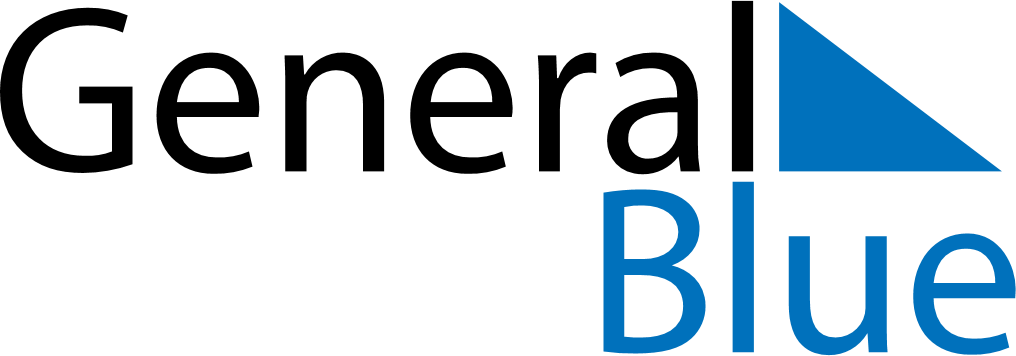 June 2024June 2024June 2024June 2024June 2024June 2024June 2024La Cruz de Taratara, Falcon, VenezuelaLa Cruz de Taratara, Falcon, VenezuelaLa Cruz de Taratara, Falcon, VenezuelaLa Cruz de Taratara, Falcon, VenezuelaLa Cruz de Taratara, Falcon, VenezuelaLa Cruz de Taratara, Falcon, VenezuelaLa Cruz de Taratara, Falcon, VenezuelaSundayMondayMondayTuesdayWednesdayThursdayFridaySaturday1Sunrise: 6:14 AMSunset: 6:58 PMDaylight: 12 hours and 43 minutes.23345678Sunrise: 6:14 AMSunset: 6:58 PMDaylight: 12 hours and 44 minutes.Sunrise: 6:14 AMSunset: 6:59 PMDaylight: 12 hours and 44 minutes.Sunrise: 6:14 AMSunset: 6:59 PMDaylight: 12 hours and 44 minutes.Sunrise: 6:14 AMSunset: 6:59 PMDaylight: 12 hours and 44 minutes.Sunrise: 6:15 AMSunset: 6:59 PMDaylight: 12 hours and 44 minutes.Sunrise: 6:15 AMSunset: 7:00 PMDaylight: 12 hours and 44 minutes.Sunrise: 6:15 AMSunset: 7:00 PMDaylight: 12 hours and 45 minutes.Sunrise: 6:15 AMSunset: 7:00 PMDaylight: 12 hours and 45 minutes.910101112131415Sunrise: 6:15 AMSunset: 7:00 PMDaylight: 12 hours and 45 minutes.Sunrise: 6:15 AMSunset: 7:01 PMDaylight: 12 hours and 45 minutes.Sunrise: 6:15 AMSunset: 7:01 PMDaylight: 12 hours and 45 minutes.Sunrise: 6:15 AMSunset: 7:01 PMDaylight: 12 hours and 45 minutes.Sunrise: 6:15 AMSunset: 7:01 PMDaylight: 12 hours and 45 minutes.Sunrise: 6:15 AMSunset: 7:01 PMDaylight: 12 hours and 45 minutes.Sunrise: 6:16 AMSunset: 7:02 PMDaylight: 12 hours and 46 minutes.Sunrise: 6:16 AMSunset: 7:02 PMDaylight: 12 hours and 46 minutes.1617171819202122Sunrise: 6:16 AMSunset: 7:02 PMDaylight: 12 hours and 46 minutes.Sunrise: 6:16 AMSunset: 7:02 PMDaylight: 12 hours and 46 minutes.Sunrise: 6:16 AMSunset: 7:02 PMDaylight: 12 hours and 46 minutes.Sunrise: 6:16 AMSunset: 7:03 PMDaylight: 12 hours and 46 minutes.Sunrise: 6:17 AMSunset: 7:03 PMDaylight: 12 hours and 46 minutes.Sunrise: 6:17 AMSunset: 7:03 PMDaylight: 12 hours and 46 minutes.Sunrise: 6:17 AMSunset: 7:03 PMDaylight: 12 hours and 46 minutes.Sunrise: 6:17 AMSunset: 7:04 PMDaylight: 12 hours and 46 minutes.2324242526272829Sunrise: 6:17 AMSunset: 7:04 PMDaylight: 12 hours and 46 minutes.Sunrise: 6:18 AMSunset: 7:04 PMDaylight: 12 hours and 46 minutes.Sunrise: 6:18 AMSunset: 7:04 PMDaylight: 12 hours and 46 minutes.Sunrise: 6:18 AMSunset: 7:04 PMDaylight: 12 hours and 46 minutes.Sunrise: 6:18 AMSunset: 7:04 PMDaylight: 12 hours and 46 minutes.Sunrise: 6:18 AMSunset: 7:04 PMDaylight: 12 hours and 46 minutes.Sunrise: 6:19 AMSunset: 7:05 PMDaylight: 12 hours and 45 minutes.Sunrise: 6:19 AMSunset: 7:05 PMDaylight: 12 hours and 45 minutes.30Sunrise: 6:19 AMSunset: 7:05 PMDaylight: 12 hours and 45 minutes.